TECHNIEK DOE DAG ZATERDAG 24 SEPTEMBER 
zaterdag 24 september van 10.00 uur tot 15.00 uur Niels Bohrweg 121, UtrechtVoorbeelden van activiteiten tijdens Techniek Doe Dag:*  Het in elkaar zetten van een gereedschapskist aan de hand van een handleiding en bouwtekening.*  Rijklaar maken van een e-bike, vervangen van een voorwiel, afstellen van de remmen en testrit   
    maken*  Het programmeren van robotjes door een doolhof*  Het lassen van verschillende pijpen en andere metaalonderdelen 
Voor meer informatie en aanmelden: Website Techniek Doe Dag 

techniek doe dag 2019 1080p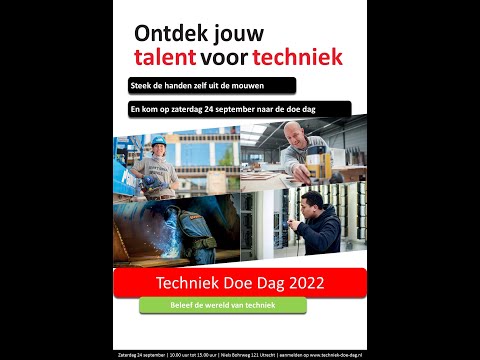  Aanmelden via de  Aanmeldbutton